Instructions to Health Plans[Inside the cover or on the first page, plans must include the American Indian statement. Plans should review the 2019 Medicare Communications and Marketing Guidelines and the Marketing Guidance for MSHO Plans and update disclaimers as needed. Plans may include the Marketing Material ID only on the cover page.][The plan name and type must be clearly labeled for all plans represented in the SB document, for example, <Plan name, HMO or PPO>.][Plans should replace the reference to “Member Services” with the term the plan uses.][Where the template instructs inclusion of a phone number, plans must ensure it is a toll-free number and include a toll-free TTY number and days and hours of operation.][Plans should add or delete the categories in the “Services you may need” column to match state-specific benefit requirements.][For the “Limitations, exceptions, & benefit information” column, plans should provide specific information about need for referrals, need for prior authorization, utilization management restrictions for drugs, maximum out of pocket costs on services, permissible OON services, and applicable cost-sharing (if different than in-plan cost-sharing).][For the “You need help living at home” category of services, indicate if services are only available to beneficiaries in a waiver program, in which case plans should indicate that state eligibility requirements may apply.][Plans are subject to the notice requirements under Section 1557 of the Affordable Care Act. For more information, refer to https://www.hhs.gov/civil-rights/for-individuals/section-1557.] [Plans may place a QR code on materials to provide an option for members to go online.][As applicable, plans may use either Primary Care Provider or Primary Care Clinic consistently throughout the document. Plans may spell out the term each time it is used or spell out the term the first time it is used in the document along with the associated acronym, PCP or PCC, and use the associated acronym alone throughout the rest of the document.] [Plans may use either prior authorization or service authorization consistently throughout the document.][Plans may change the orientation of the document from landscape to portrait.][Wherever possible, plans are encouraged to adopt good formatting practices that make information easier for English-speaking and non-English speaking enrollees to read and understand. The following are based on input from beneficiary interviews:Format a section, chart, table, or block of text to fit onto a single page. In instances where plan-customized information causes an item or text to continue to the following page, enter a blank return before right aligning with clear indication that the item continues (for example, similar to the Benefits Chart in Chapter 4 of the Member Handbook, insert: This section is continued on the next page).Ensure plan-customized text is in plain language and complies with beneficiary reading level requirements.Break up large blocks of plan-customized text into short paragraphs or bulleted lists and give a couple plan-specific examples as applicable.Spell out an acronym or abbreviation before its first use in a document or on a page (for example, Long-term services and supports (LTSS) or low income subsidy (LIS)).Include the meaning of any plan-specific acronym, abbreviation, or key term with its first use.Avoid separating a heading or subheading from the text that follows when paginating the model.Use universal symbols or commonly understood pictorials. Draft and format plan-customized text and terminology in translated models to be culturally and linguistically appropriate for non-English speakers.Consider using regionally appropriate terms or common dialects in translated models.Include instructions and navigational aids in translated models in the translated language rather than in English.Consider producing translated models in large print.]IntroductionThis document is a brief summary of the benefits and services covered by <plan name>. It includes answers to frequently asked questions, important contact information, an overview of benefits and services offered, and information about your rights as a member of <plan name>. Key terms and their definitions appear in alphabetical order in the last chapter of the [MSHO Plans insert: Member Handbook; SNBC Plans insert: Evidence of Coverage]. [Plans must update the Table of Contents to this document to accurately reflect where the information is found on each page after plan adds plan-customized information to this template.]DisclaimersThis is a summary of health services covered by <plan name> for <date>. Please read the [MSHO Plans insert: Member Handbook; SNBC Plans insert: Evidence of Coverage] for the full list of benefits. If you don’t have a [MSHO Plans insert: Member Handbook; SNBC Plans insert: Evidence of Coverage], call <plan name> Member Services at the number at the bottom of this page to get one.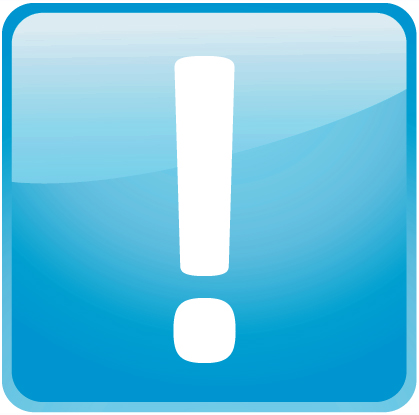 [Plans must include all applicable disclaimers as required in the Medicare Communications and Marketing Guidelines and State-specific Marketing Guidance.][MSHO Plans insert: <Plan’s legal or marketing name> is for people 65 or over who live in the service area and have both Medicare Part A and Part B and have Medical Assistance (Medicaid).][SNBC Plans insert: <Plan’s legal or marketing name> is for people who:Are at least 18 years of age and under age 65Have a certified disability through Social Security Administration or the State Medical Review TeamLive in the service areaHave Medicare Parts A and B and Medical Assistance (Medicaid)]Under <plan name> you can get your Medicare and Medical Assistance (Medicaid) services in one health plan. A <plan name> care coordinator will help manage your health care needs. [Plans should change “care coordinator” to the term used by the state and/or plan.] For more information about Medicare, you can read the Medicare & You Handbook. It has a summary of Medicare benefits, rights, and protections and answers to the most frequently asked questions about Medicare. You can get it at the Medicare website (https://www.medicare.gov) or by calling 1-800-MEDICARE (1-800-633-4227), 24 hours a day, 7 days a week. TTY users should call 1-877-486-2048. For more information about Medical Assistance (Medicaid), call the Minnesota Department of Human Services at 1-651-431-2670 or toll-free at 1-800-657-3739. TTY users should call 1-800-627-3529.ATTENTION: If you speak [insert language of the disclaimer], language assistance services, free of charge, are available to you. Call <plan name> Member Services at the number at the bottom of this page. The call is free. [This disclaimer must be included in all non-English languages that meet the Medicare and/or state thresholds for translation. If the plan doesn’t meet either the Medicare or state thresholds for translation of written materials, the disclaimer should not be included.]You can get this document for free [Plans must insert if they are required to provide materials in any non-English languages: in languages other than English and] in other formats, such as large print, braille, or audio. Call Member Services at the number at the bottom of this page. [Plans must specifically state which languages are offered. Plans must also describe how members can make a standing request to get this document, now and in the future, in a language other than English or in an alternate format.]Frequently Asked QuestionsThe following chart lists frequently asked questions. [Plans should add text at the end of a frequently asked question (FAQ) title if the service continues onto the next page: (continued on the next page). Plans should add text after the FAQ title on the following page: <FAQ> (continued from previous page). Plans should also be aware that the flow of FAQ from one page to the next may vary after plan-customized information is added, which may necessitate adding and/or removing these instructions in other FAQ as needed. Additionally, plans should maintain consistency of table formatting, borders, and color scheme throughout after adding plan-customized information.][Plans may add a maximum of two additional FAQs to this section. For example, plans may add an FAQ giving additional information about their specific plan or describing their model of care. Answers must be kept brief, consistent with the pre-populated responses in the template.] List of Covered ServicesThe following chart is a quick overview of what services you may need, your costs, and rules about the benefits. [Plans should add text at the end of a service title if the service continues onto the next page: (continued on the next page). Plans should add text after the service title on the following page(s): <name of service> (continued). Plans should also be aware that the flow of services from one page to the next may vary after plan-customized information is added, which may necessitate adding and/or removing these instructions in other services as needed. Additionally, plans should maintain consistency of table formatting, borders, and color scheme throughout after adding plan-customized information.]This summary of benefits is provided for informational purposes only and is not a complete list of benefits. Call Member Services or read the [MSHO Plans insert: Member Handbook; SNBC Plans insert: Evidence of Coverage] to find out about other covered services.Services covered outside of <plan name> This is not a complete list. Call Member Services to find out about other services not covered by <plan name> but available through Medicare.Services not covered by <plan name>, Medicare, or Medical Assistance (Medicaid) This is not a complete list. Call Member Services to find out about other excluded services.Your rights as a member of the planAs a member of <plan name>, you have certain rights. You can exercise these rights without being punished. You can also use these rights without losing your health care services. We will tell you about your rights at least once a year. For more information on your rights, please read the [MSHO Plans insert: Member Handbook; SNBC Plans insert: Evidence of Coverage]. Your rights include, but are not limited to, the following:You have a right to respect, fairness, and dignity. This includes the right to:Get covered services without concern about medical condition, health status, receipt of health services, claims experience, medical history, disability (including mental impairment), marital status, age, sex (including sex stereotypes and gender identity) sexual orientation, national origin, race, color, religion, creed, or public assistance Get information in other formats (for example, large print, braille, or audio) free of chargeBe free from any form of physical restraint or seclusionYou have the right to get information about your health care. This includes information on treatment and your treatment options. This information should be in a format you can understand. This includes the right to get information on:Description of the services we coverHow to get servicesHow much services will cost youNames of health care providers You have the right to make decisions about your care, including refusing treatment. This includes the right to:Choose a primary care provider (PCP). You can change your <primary care provider or PCP> at any time during the yearSee a women’s health care provider without a referralGet your covered services and drugs quicklyKnow about all treatment options, no matter what they cost or whether they are coveredRefuse treatment, even if your health care provider advises against itStop taking medicine, even if your health care provider advises against itAsk for a second opinion. <Plan name> will pay for the cost of your second opinion visit.Make your health care wishes known in an advance directiveYou have the right to timely access to care that does not have any communication or physical access barriers. This includes the right to:Get timely medical careGet in and out of a health care provider’s office. This means barrier free access for people with disabilities, in accordance with the Americans with Disabilities Act.Have interpreters to help with communication with your health care providers and your health plan You have the right to seek emergency and urgently needed care when you need it. This means you have the right to:Get emergency services without prior approval in an emergencySee an out-of-network urgent or emergency care provider, when necessaryYou have a right to confidentiality and privacy. This includes the right to:Ask for and get a copy of your medical records in a way that you can understand and to ask for your records to be changed or correctedHave your personal health information kept privateYou have the right to make complaints about your covered services or care. This includes the right to:File a complaint or grievance against us or our providersAsk for a State Appeal (State Fair Hearing)Get a detailed reason for why services were deniedFor more information about your rights, you can read the <plan name> [MSHO Plans insert: Member Handbook; SNBC Plans insert: Evidence of Coverage]. If you have questions, you can also call <plan name> Member Services. What to do if you want to file a complaint or appeal a denied service or drugIf you have a complaint or think <plan name> should cover something we denied, call the number at the bottom of the page. You may be able to appeal our decision.For questions about complaints and appeals, you can read Chapter 9 of the <plan name> [MSHO Plans insert: Member Handbook; SNBC Plans insert: Evidence of Coverage]. You can also call <plan name> Member Services.[Plans should include plan contact information for complaints, grievances, and appeals.]What to do if you suspect fraudMost health care professionals and organizations that provide services are honest. Unfortunately, there may be some who are dishonest.If you think a health care provider, hospital or pharmacy is doing something wrong, please contact us.Call <plan name> Member Services. Phone numbers are at the bottom of the page.[Insert if applicable: Call <Plan name> Fraud Hot Line <phone number and/or 800 number>]Call Medicare at 1-800-MEDICARE (1-800-633-4227). TTY users should call 1-877-486-2048. You can call these numbers for free, 24 hours a day, 7 days a week.Or, call the Minnesota Fraud Hotline at 1-800-627-9977.[This is the back cover for the Summary of Benefits. Disregard the footer at the bottom of the page when customizing the back cover. Plans may add a logo and/or photographs, as long as these elements do not make it difficult for members to find and read the contact information. Plans may modify the call-lines as appropriate.]Frequently Asked Questions (FAQ)Answers[MSHO Plans insert: What is a Minnesota Senior Health Options (MSHO) plan?] [SNBC Plans insert: What is a Special Needs BasicCare (SNBC) plan?]Our plan is part of the [insert as applicable: Minnesota Senior Health Options (MSHO) or Special Needs BasicCare (SNBC)] program. This program was designed by the Minnesota Department of Human Services (DHS) to provide special care for [MSHO Plans insert: seniors; SNBC Plans insert: people with disabilities ages 18 through 64]. Our plan combines your Medicare and Medical Assistance (Medicaid) services. It combines your doctors, hospital, pharmacies, home [SNBC Plans insert: health] care, nursing home care, and other health care providers into one coordinated care system. It also has care coordinators to help you manage all your providers and services. They all work together to provide the care you need. [Plans should change “care coordinator” to the term used by the plan.] [MSHO Plans insert: Our MSHO program is called <plan name of MSHO products>.] [SNBC Plans insert: Our SNBC program is called <plan name of SNBC products>.]Will you get the same Medicare and Medical Assistance (Medicaid) benefits in <plan name> that you get now?If you are coming to <plan name> from Original Medicare or another Medicare plan, you may get benefits or services differently. You will get almost all of your covered Medicare and Medical Assistance (Medicaid) benefits directly from <plan name>. You will work with a team of providers who will help determine what services will best meet your needs. When you enroll in <plan name>, you and your care team will work together to develop an Individualized Care Plan to address your health and support needs. When you join our plan, if you are taking any Medicare Part D prescription drugs that <plan name> does not normally cover, you can get a temporary supply. We will help you get another drug or get an exception for <plan name> to cover your drug, if medically necessary. For more information, call Member Services.Can you go to the same health care providers you see now?That is often the case. If your providers (including doctors and pharmacies) work with <plan name> and have a contract with us, you can keep going to them. Providers with an agreement with us are “in-network.” In most cases, you must use the providers in <plan name>’s network. If you need urgent or emergency care or out-of-area dialysis services, you can use providers outside of <plan name>'s network. You may also use out-of-network providers [insert if applicable: for open access services and in cases] when <plan name> authorizes the use of out-of-network providers. [Plans may insert additional exceptions as appropriate.]To find out if your providers are in the plan’s network, call Member Services or read <plan name>’s Provider and Pharmacy Directory. You can also visit our website at <website address> for the most current listing.If <plan name> is new for you, you can continue seeing the providers you go to now for up to 120 days in certain situations. For more information call Member Services.What happens if you need a service but no one in <plan name>’s network can provide it?Most services will be provided by our network providers. If you need a covered service that cannot be provided within our network, <plan name> will pay for the cost of an out-of-network provider.What is a care coordinator?A care coordinator is your main contact person. This person helps manage all your providers and services and makes sure you get what you need. [Plans should change “care coordinator” to the term used by the plan.][MSHO Plans insert: What are long-term services and supports?][SNBC Plans delete this row.]Long-term services and supports are services that help people who need assistance doing everyday tasks like taking a bath, getting dressed, making food, and taking medicine. Most of these services help you stay in your home so you don't need to move to a nursing home or hospital.Where is <plan name> available?The service area for this plan includes the following counties in Minnesota: [Plans should enter counties]. You must live in one of these counties to join the plan. Call Member Services for more information about whether the plan is available where you live.What is [insert if applicable: service authorization or] prior authorization?[Insert if applicable: Service authorization or] Prior authorization means that you must get approval from <plan name> before you can get a specific service or drug or see an out-of-network provider. <Plan name> may not cover the service or drug if you don’t get approval. If you need urgent or emergency care or out-of-area dialysis services, you don't need to get approval first.See Chapter 3, [plans may insert reference, as applicable] of the [MSHO Plans insert: Member Handbook; SNBC Plans insert: Evidence or Coverage] to learn more about [insert if applicable: service authorization or] prior authorization. See the Benefits Chart in Chapter 4 of the [MSHO Plans insert: Member Handbook; SNBC Plans insert: Evidence or Coverage] to learn which services require a [insert if applicable: service authorization or] prior authorization.What is a referral?[If a plan does not require referrals for any of its services, the plan may delete this question.]A referral means getting approval from your primary care provider (PCP) before you can see a specialist or other providers in the plan’s network. [Insert if applicable: Our plan is a direct access plan. This means you do not need to get a referral or plan approval to see network providers, including specialists.] [Insert if applicable: If you don’t get approval, <plan name> may not cover the services. You don’t need a referral to see certain specialists, such as women’s health specialists. For more information on when a referral is necessary, call Member Services or read the [MSHO Plans insert: Member Handbook; SNBC Plans insert: Evidence of Coverage].]What is Extra Help?[If a plan is electing to reduce Part D copays to $0, the plan may delete this question.] Extra Help is a Medicare program that helps people with limited incomes and resources reduce their Medicare Part D prescription drug costs such as premiums, deductibles, and <copayments/copays>. Extra Help is also called the “Low-Income Subsidy,” or “LIS.”Your prescription drug <copayments/copays> under <plan name> already include the amount of Extra Help you qualify for. For more information about Extra Help, contact your local Social Security Office, or call Social Security at 1-800-772-1213. TTY users should call 1-800-325-0778. These calls are free. Do you pay a monthly amount (also called a premium) as a member of <plan name>?No. Because you have Medical Assistance (Medicaid), you will not pay any monthly premiums for your health coverage. You must continue to pay your Medicare Part B premium unless your Part B premium is paid for you by Medical Assistance (Medicaid) or another third party. [If a plan has a monthly premium that was approved by the Centers for Medicare & Medicaid Services and the state, the plan should discuss it here.]Do you pay a deductible as a member of <plan name>?No. You do not pay deductibles in <plan name>.What is the maximum out-of-pocket amount that you will pay for medical services as a member of <plan name>?There is no cost-sharing for medical services in <plan name>, so your annual out-of-pocket costs will be $0.Health need or problemServices you may need [This category includes examples of services that beneficiaries may need. The health plan should add or delete any services based on the services covered by the state.]Your costs 
for in-network providers Limitations, exceptions, & benefit information (rules about benefits) [Plans should provide specific information about: need for referrals, need for prior authorization, utilization management restrictions for drugs, maximum out of pocket costs on services, and permissible OON services and applicable cost-sharing (if different than in-network cost-sharing).]You need hospital careHospital stay[$0]Except in an emergency, your health care provider must tell the plan of your hospital admission.You need hospital careDoctor or surgeon care[$0]You want to see a health care provider (continued on the next page)You want to see a health care provider (continued) Visits to treat an injury or illness[$0] [Plans should insert cost-sharing where applicable.]You want to see a health care provider (continued on the next page)You want to see a health care provider (continued) Specialist care[$0]You want to see a health care provider (continued on the next page)You want to see a health care provider (continued) Wellness visits, such as a physical[$0]You want to see a health care provider (continued on the next page)You want to see a health care provider (continued) Care to keep you from getting sick, such as flu shots[$0]You want to see a health care provider (continued on the next page)You want to see a health care provider (continued) “Welcome to Medicare” preventive visit (one time only)[$0]You need emergency careEmergency room services[$0]You may go to any emergency room if you reasonably believe you need emergency care. You do not need prior authorization and you do not have to be in-network. Emergency room services are NOT covered outside of the U.S. and its territories except under limited circumstances. Contact the plan for details.You need emergency careUrgently needed care [$0]Urgently needed care is NOT emergency care. You do not need prior authorization and you do not have to be in-network. Urgently needed care services are NOT covered outside the U.S. and its territories except under limited circumstances. Contact the plan for details.You need medical testsLab tests, such as blood work[$0]You need medical testsX-rays or other pictures, such as CAT scans[$0]You need medical testsScreening tests, such as tests to check for cancer[$0]You need hearing/auditory servicesHearing screenings[$0]You need hearing/auditory servicesHearing aids[$0]You need dental careDental services, including preventive care[$0]You need eye care (continued on the next page)Eye exams[$0]You need eye care (continued on the next page)Glasses or contact lenses[$0][Insert if applicable: Eyeglasses limited to one pair every 24 months unless medically necessary.] [Plans should add language here if they offer other supplemental benefits.] [Insert: Limited to a or One] pair of eyeglasses or contact lenses after each cataract surgery, or contact lenses for certain conditions when eyeglasses will not work. You need eye care (continued)Other vision care including diagnosis and treatment for diseases and conditions of the eye[$0]You have a mental health conditionMental or behavioral health services[$0][State eligibility requirements may apply.]You have a mental health conditionInpatient care for people who need long-term mental health services[$0][State eligibility requirements may apply.]You have a substance use disorder Substance use disorder services[$0]You need a place to live with people available to help you [MSHO plans only: Customized Living (services provided in an assisted living setting)][$0][State eligibility requirements may apply.]You need a place to live with people available to help you Skilled nursing care[$0]You need a place to live with people available to help you Nursing home care[$0]You need a place to live with people available to help you [MSHO plans insert: Adult Foster Care][$0][State eligibility requirements may apply.]You need therapy after a stroke or accidentOccupational, physical, or speech therapy[$0]There may be limits on physical therapy, occupational therapy, and speech therapy services. If so, there may be exceptions to these limits.You need help getting to health servicesAmbulance services[$0]Ambulance services must be medically necessary. You do not need prior authorization for ambulance services and you do not have to be in-network.You need help getting to health servicesEmergency transportation[$0]You need help getting to health servicesTransportation to a health care provider for medical appointments[$0][Insert if applicable: <Plan name> is not required to provide transportation to your primary care clinic if it is over 30 miles from your home.][Insert if applicable: <Plan name> is not required to provide transportation to your specialty care clinic if it is over 60 miles from your home.]You need help getting to health servicesTransportation to other health services[$0]You need drugs to treat your illness or condition (continued on the next page) Medicare Part B prescription drugs[$0]Part B drugs include drugs given by your health care provider in his or her office, some oral anti-cancer drugs, and some drugs used with certain medical equipment. Read the [MSHO Plans insert: Member Handbook; SNBC Plans insert: Evidence of Coverage] for more information on these drugs.You need drugs to treat your illness or condition (continued on the next page) Tier 1 Generic drugs (no brand name)[$0/$1.25/$3.40] for a [must be at least 30-day] supply.[Plans may delete the following statement if they charge $0 for all generic drugs.] <Copayments/Copays> for prescription drugs may vary based on the level of Extra Help you get. Please contact the plan for more details.There may be limitations on the types of drugs covered. Please see <plan name>’s List of Covered Drugs (Drug List) at <Internet address> for more information. <Plan Name> may require you to first try one drug to treat your condition before it will cover another drug for that condition.Some drugs have quantity limits.Your provider must get prior authorization from <plan name> for certain drugs.You must go to certain pharmacies for a very limited number of drugs, due to special handling,You need drugs to treat your illness or condition (continued) When you reach the out-of-pocket limit of $<amount> for your Part D prescription drugs, the Catastrophic Coverage Stage begins. You will stay in the Catastrophic Coverage Stage until the end of the calendar year. During this stage, your <copayments/ copays> for Part D drugs will be $0.provider coordination, or patient education requirements that cannot be met by most pharmacies in your network. These drugs are listed on the plan's website, List of Covered Drugs (Drug List), and printed materials, as well as on the Medicare Prescription Drug Plan Finder on https://www.medicare.gov.[Plans must indicate if extended-day supplies are available at retail and/or mail order pharmacy locations. Plans with extended-day supplies should explain that the cost sharing amount for these extended-day supplies is the same as for a one-month supply.]You need drugs to treat your illness or condition (continued) Tier 1 Brand name drugs[$0/$3.80/$8.50] for a [must be at least 30-day] supply.[Plans may delete the following statement if they charge $0 for all brand name drugs.]There may be limitations on the types of drugs covered. Please see <plan name>’s List of Covered Drugs (Drug List) at <Internet address> for more information. <Plan Name> may require you to first try one drug to treat your condition before it will cover another drug for that condition.You need drugs to treat your illness or condition (continued) <Copayments/Copays>for prescription drugs may vary based on the level of Extra Help you get. Please contact the plan for more details.When you reach the out-of-pocket limit of $<amount> for your Part D prescription drugs, the Catastrophic Coverage Stage begins. You will stay in the Catastrophic Coverage Stage until the end of the calendar year. During this stage, your <copayments/ copays> for Part D drugs will be $0.Some drugs have quantity limits.Your provider must get prior authorization from <plan name> for certain drugs.You must go to certain pharmacies for a very limited number of drugs, due to special handling, provider coordination, or patient education requirements that cannot be met by most pharmacies in your network. These drugs are listed on the plan's website, List of Covered Drugs (Drug List), and printed materials, as well as on the Medicare Prescription Drug Plan Finder on https://www.medicare.gov.[Plans must indicate if extended-day supplies are available at retail and/or mail order pharmacy locations. Plans with extended-day supplies should explain that the cost sharing amount for these extended-day supplies is the same as for a one-month supply.]You need drugs to treat your illness or condition (continued) Over-the-counter (OTC) drugs[$0]There may be limitations on the types of drugs covered. You need drugs to treat your illness or condition (continued)Diabetes medications[$0]You need help getting better or have special health needsRehabilitation services[$0]You need help getting better or have special health needsMedical equipment for home care[$0]You need foot carePodiatry services[$0]You need foot careOrthotic services[$0]You need durable medical equipment (DME) or supplies  Wheelchairs, nebulizers, crutches, rollabout knee walkers, walkers, and oxygen equipment and supplies, for example(Note: This is not a complete list of covered DME or supplies. Call Member Services or read the [MSHO Plans insert: Member Handbook; SNBC Plans insert: Evidence of Coverage] for more information.)[$0]You need help living at home Home [SNBC Plans insert: health] care services[$0]You need help living at home Personal care assistant [$0]You need help living at home Changes to your home, such as ramps and wheelchair access[$0][State eligibility requirements may apply.]You need help living at home Home services, such as cleaning or housekeeping[$0][State eligibility requirements may apply.]You need help living at home Meals brought to your home[$0][State eligibility requirements may apply.]You need help living at home Adult day services or other support services[$0][State eligibility requirements may apply.]You need help living at home Services to help you live on your own[$0][State eligibility requirements may apply.][MSHO Plans insert: Your caregiver needs some time off]Respite care[$0][State eligibility requirements may apply.]You need interpreter servicesSpoken language interpreter[$0]You need interpreter servicesSign language interpreter[$0]Additional services [Plans are encouraged to insert other special services they offer that are not already included in the chart. This does not need to be a comprehensive list.]Acupuncture[$0]Additional services [Plans are encouraged to insert other special services they offer that are not already included in the chart. This does not need to be a comprehensive list.]Care coordination[$0]Additional services [Plans are encouraged to insert other special services they offer that are not already included in the chart. This does not need to be a comprehensive list.]Chiropractic services[$0]Additional services [Plans are encouraged to insert other special services they offer that are not already included in the chart. This does not need to be a comprehensive list.]Diabetic supplies[$0]Additional services [Plans are encouraged to insert other special services they offer that are not already included in the chart. This does not need to be a comprehensive list.]Family planning[$0]Additional services [Plans are encouraged to insert other special services they offer that are not already included in the chart. This does not need to be a comprehensive list.]Prosthetic services[$0]Additional services [Plans are encouraged to insert other special services they offer that are not already included in the chart. This does not need to be a comprehensive list.]Services to help manage your disease[$0]Other services covered by MedicareYour costsSome hospice care services$0Services not covered by <plan name>, Medicare, or Medical Assistance (Medicaid)Services not considered “reasonable and necessary” according to standards of Medicare and Medical Assistance (Medicaid)Experimental medical and surgical treatments, items, or drugs unless covered by Medicare or under a Medicare-approved clinical studySurgical treatment for morbid obesity except when medically necessaryElective or voluntary enhancement proceduresCosmetic surgery or other cosmetic work unless criteria is metLASIK surgeryIf you have general questions or questions about our plan, services, service area, billing, or Member ID Cards, please call <plan name> Member Services:[Insert phone number(s)]Calls to this number are free. [Insert days and hours of operation, including information on the use of alternative technologies.]Member Services also has free language interpreter services available for non-English speakers.[Insert TTY number][Insert if plan uses a direct TTY number: This number requires special telephone equipment and is only for people who have difficulties with hearing or speaking.] Calls to this number are free. [Insert days and hours of operation.][Insert if applicable: If you have questions about your health:Call your clinic if it’s open. Follow your clinic’s instructions for getting care when the clinic is closed.If your clinic is closed, you can also call <plan’s Nurse Line Name>. A nurse will listen to your problem and tell you how to get care. (Example: [convenience care,] urgently needed care, emergency room). The numbers for the <plan’s Nurse Line Name> are:[Insert phone number(s)]Calls to this number are free. <Days and hours of operation.> [Include information on the use of alternative technologies.]<Plan name> also has free language interpreter services available for non-English speakers.[Insert TTY number]Calls to this number are [Insert if applicable: not] free. <Days and hours of operation.>[Insert if applicable: If you need immediate behavioral health care, please call the <Behavioral Health Crisis Line name>][Insert phone number(s)]Calls to this number are free. <Days and hours of operation.> [Include information on the use of alternative technologies.]<Plan name> also has free language interpreter services available for non-English speakers.[Insert TTY number]Calls to this number are [Insert if applicable: not] free. <Days and hours of operation.>]